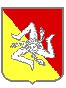 REPUBBLICA   ITALIANARegione SicilianaASSESSORATO REGIONALE DELL'AGRICOLTURA DELLO SVILUPPO RURALE E DELLA PESCA MEDITERRANEA 
	DIPARTIMENTO REGIONALE DELLO SVILUPPO RURALE E TERRITORIALESERVIZIO 17 - SERVIZIO PER IL TERRITORIO DI TRAPANIUNITA' OPERATIVA n°1 - AFFARI GENERALI - RIPARTIZIONE FAUNISTICO VENATORIA DI TRAPANISTAGIONE VENATORIA 2020/2021 - ELENCO  DEI CACCIATORI EXTRAREGIONALI AMMESSI -  A.T.C.:  TP1Pos.Data sped.CognomeNomeData nascitaLuogo di nascitaPrioritàCAPCittà di ResidenzaProv.AMMESSI00101/02/19MAZZAFULVIOxx/xx/xxxxBRESCIA25019SIRMIONEBSAMMESSO00201/02/19MAZZAALESSANDROxx/xx/xxxxBRESCIA25014CASTENEDOLOBSAMMESSO00301/02/19ZOLAGABRIELExx/xx/xxxxCASTENEDOLO25014CASTENEDOLOBSAMMESSO00401/02/19STRADAEDOARDOxx/xx/xxxxBRESCIA25062GUSSAGOBSAMMESSO00501/02/19COLOMBOCHIARAxx/xx/xxxxBRESCIA25014CASTENEDOLOBSAMMESSO00604/02/19CAMPATELLIMASSIMOxx/xx/xxxxCASTELFIORENTINO50051CASTELFIORENTINOFIAMMESSO00704/02/19TAVIANIFRANCOxx/xx/xxxxSAN GIMIGNANO50051CASTELFIORENTINOFIAMMESSO00804/02/19FIASCHIGIOVANNIxx/xx/xxxxBARBERINO VAL D'ELSA50052CERTALDOFIAMMESSO00901/02/19DI MAGGIOSALVATORExx/xx/xxxxBALESTRATESICILIA40133BOLOGNABOAMMESSO01014/02/19BALDUCCIOSERGIOxx/xx/xxxxGOZZANO28021BORGOMANERONOAMMESSO01118/02/19PROLAGIANNIxx/xx/xxxxCIGLIANO16148GENOVAGEAMMESSO01228/02/19TERRANOVABALDASSARExx/xx/xxxxSALEMISICILIA00040ARDEARMAMMESSO01304/03/19FRASSINEFLAVIOxx/xx/xxxxBRESCIA25126BRESCIABSAMMESSO01404/03/19ANTONELLIMASSIMOxx/xx/xxxxBRESCIA25075CORTINE DI NAVEBSAMMESSO01508/03/19CERVESATOALBERTOxx/xx/xxxxROMA00172ROMARMAMMESSO01618/03/19MARTINISIMONExx/xx/xxxxFIRENZE50136FIRENZEFIAMMESSO01720/03/19MARTINIALBERTOxx/xx/xxxxCHIUSI DELLA AVERNA50135FIRENZEFIAMMESSO01818/03/19MIRIAMSARIxx/xx/xxxxFRAUENFELD (CH)50019SESTO FIORENTINOFIAMMESSO01913/03/19MARRONELEONARDOxx/xx/xxxxFIRENZE50019SESTO FIORENTINOFIAMMESSO02002/05/19BLANDINIRODRIGOxx/xx/xxxxFIRENZE50124FIRENZEFIAMMESSO02118/04/19LEONEGIOVANNIxx/xx/xxxxCAMPOBELLO DI MAZARASICILIA50127FIRENZEFIAMMESSO02204/09/19SIERITOMMASO SIMONExx/xx/xxxxVARESE21040OGGIONA S STEFANOVAAMMESSO02314/11/19DI GIORGICALOGEROxx/xx/xxxxSALEMISICILIA25010CALCINATOBSAMMESSO02406/12/19NOVIGLAUCOxx/xx/xxxxLIVORNO56043FAUGLIAPIAMMESSO02522/11/19FASANIROBERTOxx/xx/xxxxBRESCIA25123BRESCIABSAMMESSO02604/12/19RENDAROCCO GIUSEPPExx/xx/xxxxTRAPANISICILIA42035CASTELNOVO MONTIREAMMESSO02712/12/19GAGGIOTTIMARIOxx/xx/xxxxBRESCIA25136BRESCIABSAMMESSO02820/12/19CROCEANTONINOxx/xx/xxxxTRAPANISICILIA21050CLIVIOVAAMMESSO02920/12/19SILVAGNIENNIOxx/xx/xxxxMONTESCUDO47924RIMINIRNAMMESSO03030/12/19PESCHIERAMIRKOxx/xx/xxxxDESENZANO DEL GARDA25019SIRMIONEBSAMMESSO